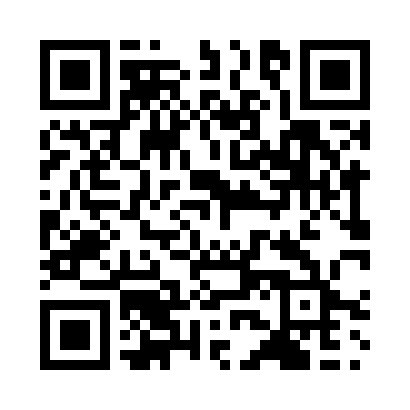 Prayer times for Bellare, CameroonMon 1 Apr 2024 - Tue 30 Apr 2024High Latitude Method: NonePrayer Calculation Method: Muslim World LeagueAsar Calculation Method: ShafiPrayer times provided by https://www.salahtimes.comDateDayFajrSunriseDhuhrAsrMaghribIsha1Mon4:496:0012:073:186:147:202Tue4:495:5912:063:176:147:203Wed4:485:5912:063:176:147:204Thu4:485:5812:063:166:147:205Fri4:475:5712:063:156:147:206Sat4:465:5712:053:146:147:207Sun4:465:5612:053:146:147:208Mon4:455:5612:053:136:147:209Tue4:445:5512:043:126:147:2110Wed4:445:5512:043:116:147:2111Thu4:435:5412:043:106:147:2112Fri4:425:5412:043:096:147:2113Sat4:425:5312:033:096:147:2114Sun4:415:5312:033:086:147:2115Mon4:415:5212:033:076:147:2116Tue4:405:5112:033:066:147:2117Wed4:395:5112:023:066:147:2118Thu4:395:5012:023:076:147:2219Fri4:385:5012:023:076:147:2220Sat4:385:5012:023:086:147:2221Sun4:375:4912:023:086:147:2222Mon4:365:4912:013:096:147:2223Tue4:365:4812:013:096:147:2324Wed4:355:4812:013:106:147:2325Thu4:355:4712:013:116:157:2326Fri4:345:4712:013:116:157:2327Sat4:345:4612:013:126:157:2328Sun4:335:4612:003:126:157:2429Mon4:335:4612:003:126:157:2430Tue4:325:4512:003:136:157:24